Solutions to multiple choice question from the tutorial exercisesEconometrics2022/2023Multiple choice questions:Data that have been collected on one or more variables at a single point in time is referred to as(a)* Cross-sectional data(b) Time-cross-sectional data(c) Time series data(d) Panel data2. Data that have both time series and cross-sections is referred to as(a) Cross-sectional data(b) Time-cross-sectional data(c) Time series data(d)* Panel data3. The linear relationship between two variables (y and x) can be represented by the equation. Which of the following statements is true?(I) Parameter a is termed the intercept(II) Parameter a is termed the slope(III) Parameter b is termed the gradient(IV) Parameter b is termed the constant  (a) I and IV only(b)* I and III only(c) II and III only(d) II and IV only4. What does a positive linear relationship between x and y in a simple regression imply? (a) Increases in the independent variable are usually accompanied by increases in the regressor(b) The relationship between x and y cannot be explained by a straight line(c) Decreases in the independent variable is usually accompanied by increases in the regressors(d)* Increases in the regressor are usually accompanied by increases in the dependent variable5. Consider the following graphs: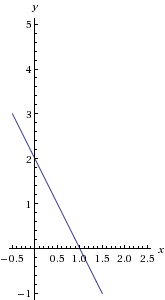 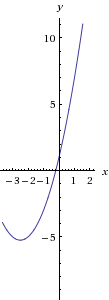 (A)  						(B)	Which of the following statements is true?  (a) A is depicts a non-linear relationship between y and x (b) B is depicts a linear relationship between y and x(c)* A and B depict linear and non-linear relationships between y and x respectively(d) A and B depict non-linear and linear relationships between y and x respectively6. Which of the following statements is true about graph (A) above?  (a)* The intercept of the graph is positive and its slope is negative (b) The intercept of the graph is negative and its slope is positive(c) Both the intercept and slope of the graph are positive (d) It is impossible to say anything about the intercept and slope without seeing the mathematical equation7. Which one of the following is NOT an assumption of the classical linear regression model?The explanatory variables are uncorrelated with the error terms. The disturbance terms have zero mean* The dependent variable is not correlated with the disturbance termsThe disturbance terms are independent of one another.8. What is the relationship, if any, between the normal and t-distributions?A t-distribution with zero degrees of freedom is a normal A t-distribution with one degree of freedom is a normal * A t-distribution with infinite degrees of freedom is a normal There is no relationship between the two distributions.9. Which one of the following is the most appropriate as a definition of R2 in the context that the term is usually used?It is the proportion of the total variability of y that is explained by the model* It is the proportion of the total variability of y about its mean value that is explained by the modelIt is the correlation  between the fitted values and the residualsIt is the correlation between the fitted values and the mean.10. Suppose that the value of R2 for an estimated regression model is exactly one. Which of the following are true?All of the data points must lie exactly on the lineAll of the residuals must be zeroAll of the variability of y about is mean have has been explained by the modelThe fitted line will be horizontal with respect to all of the explanatory variables(ii) and (iv) only(i) and (iii) only* (i), (ii), and (iii) only(i), (ii), (iii), and (iv)11. The following regression is estimated on 64 observations:Which of the following null hypotheses could we test using an F-test?(i) 2 = 0(ii) 2 = 1 and 3 + 4 = 1(iii) 34 = 1(iv) 2 -3 -4 = 1(a) (i) and (ii) only(b) (ii) and (iv) only(c) (i), (ii), (iii) and (iv) (d)* (i), (ii), and (iv) only12. If you are interested in conducting a multiple hypotheses test to determine whether  and  are each 1 for a regression , what would the restricted regression be?(a) (b) (c)* (d) 13. What would the restricted regression be if you are interested in testing the null hypothesis  and  against the alternative hypothesis or  for a regression ,?(a)* (b) (c) (d) 14. If the residuals of a regression on a large sample are found to be heteroscedastic which of the following might be a likely consequence?(i) The coefficient estimates are biased(ii) The standard error estimates for the slope coefficients may be too small(iii) Statistical inferences may be wrong(a) (i) only(b) * (ii) and (iii) only(c) (i), (ii) and (iii) (d) (i) and (ii) only